Συμπλήρωση δοχείωνΔιαφορετικά δοχεία γεμίζουν με νερό. Σε ποιο δοχείο βρίσκεται το περισσότερο νερό;     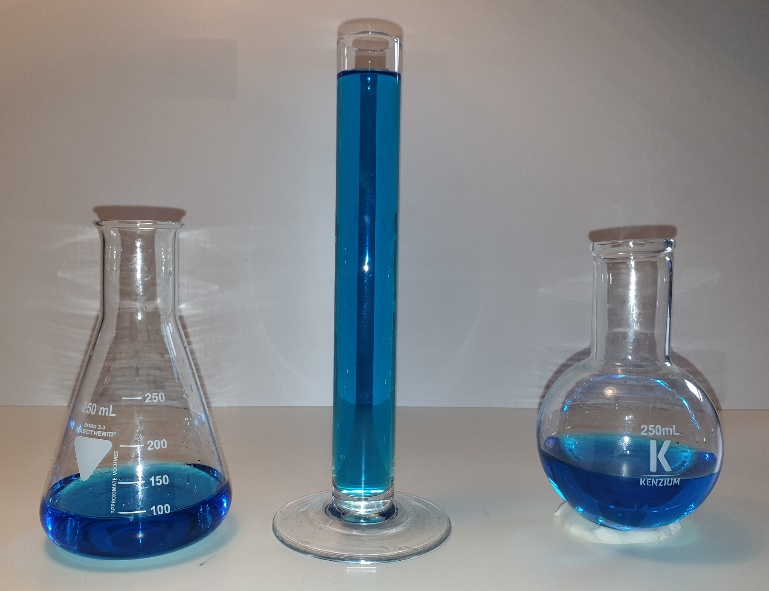 Σήμερα θα διερευνήσετε πώς σχετίζονται η ποσότητα συμπλήρωσης και η στάθμη συμπλήρωσης, γιατί το νερό βρίσκεται σε διαφορετικά επίπεδα σε διαφορετικές δοχεία και πώς αναπαρίσταται στη γραφική παράσταση η σχέση μεταξύ της ποσότητας συμπλήρωσης και του επιπέδου συμπλήρωσης!Ερευνητική εργασία 1: Πώς αλλάζει το επίπεδο συμπλήρωσης σε ένα δοχείο όταν γεμίζει ομοιόμορφα με νερό;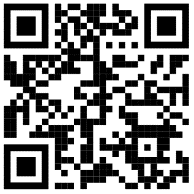 Σαρώστε τον κωδικό QR και ανοίξτε τη μικροεφαρμογή Συμπλήρωση δοχείων .Γεμίστε το δοχείο με νερό κάνοντας κλικ στο κουμπί 20 ml .Σημειώστε το επίπεδο συμπλήρωσης στον πίνακα τιμών. Επαναλάβετε τη διαδικασία μέχρι να γεμίσει το δοχείο.Πίνακας τιμών:Για να κάνετε αυτό, αδειάστε το δοχείο με το κουμπί Άδειο δοχείο . Ορίστε ένα σημάδι επιλογής στο παράθυρο 2 και στα σημεία. Επαναλάβετε τη διαδικασία γέμισης. Μετά από κάθε συμπλήρωση 20 ml νερού, συγκρίνετε το σημείο που δημιουργήθηκε στο σύστημα συντεταγμένων με την τιμή που μετρήσατε πριν.Κάντε κλικ στο Νέο όλων και στη συνέχεια στο 1ο παράθυρο στο Γέμισμα νερού ομοιόμορφα . 
Παρατηρήστε πώς το δοχείο γεμίζει με νερό και στο 2ο παράθυρο εμφανίζεται η αντίστοιχη γραφική παράσταση. Σχεδιάστε τη γραφική παράσταση συμπλήρωσης που προέκυψε κατά την προσομοίωση.Περιγράψτε πώς ανεβαίνει το νερό στο δοχείο και πώς βλέπετε στο γράφημα:__________________________________________________________________________________________________________________________________________________________________________________________________________________________Να περιγράψετε ποτέ το νερό ανεβαίνει γρήγορα και πότε ανεβαίνει αργά. Πώς μπορείτε να καταλάβετε από το δοχείο και πού μπορείτε να δείτε στη γραφική παράσταση;___________________________________________________________________________________________________________________________________________________________________________________________________________________________Να σκεφτείτε πώς ήταν η γραφική παράσταση αν γεμίζατε το δοχείο με 40 ml νερό κάθε φορά αντί για 20 ml. Να περιγράψετε:___________________________________________________________________________________________________________________________________________________________________________________________________Θυμηθείτε να επιστρέψετε το tablet σας.Ερευνητική εργασία 4: Βρείτε τη σωστή γραφική παράστασηΝα αντιστοιχίσετε κάθε δοχείο με την αντίστοιχη γραφική παράσταση. Να εξηγήσετε την απόφασή σας: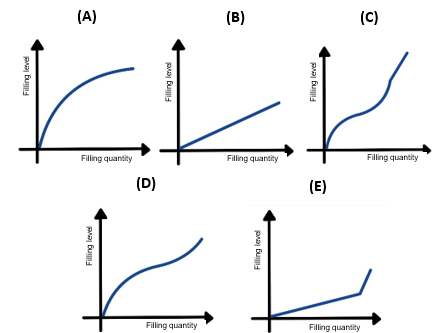 Σχεδιάστε ένα δοχείο για να ταιριάζει με τη γραφική παράσταση.Γραφική Παράσταση: 					Δοχείο :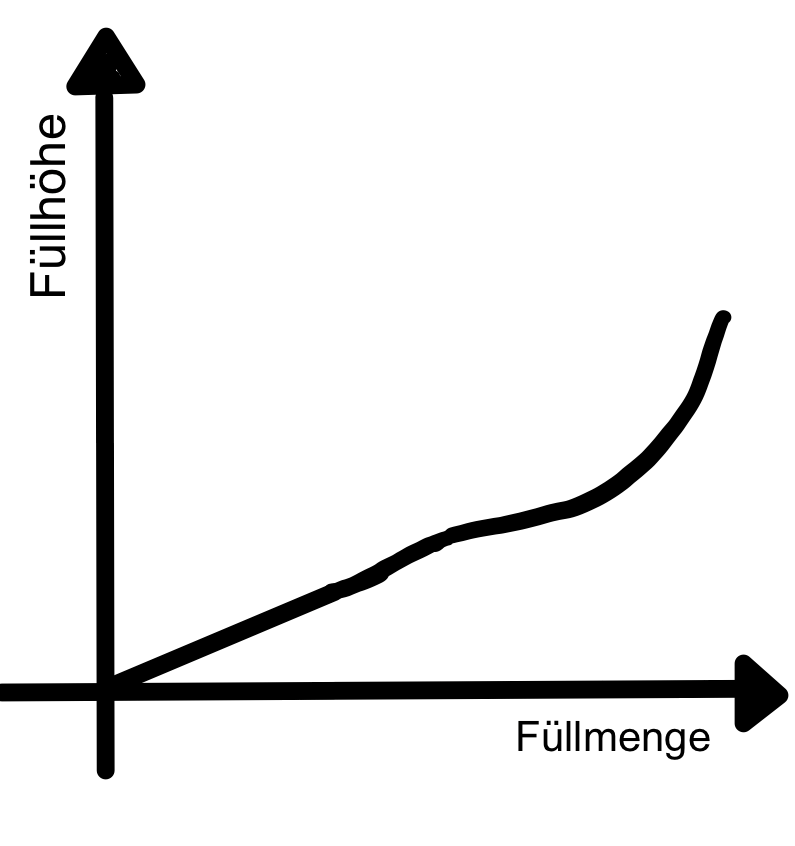 Το δικό σας δοχείο: Σκεφθείτε ένα σχήμα για ένα νέο δοχείο. Σκιαγράφησε το. Σχεδιάστε την αντίστοιχη γραφική παράσταση στο σύστημα συντεταγμένων.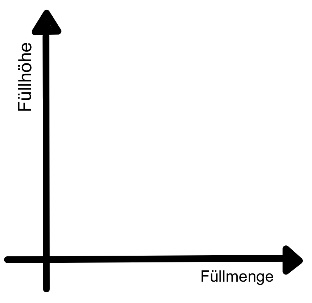 Δοχείο : 							Γραφική παράσταση:Ποσότητα γέμισης (ml)020406080100120140160180200200220240260280300Επίπεδο συμπλήρωσης (cm)0ΔοχείοΓραφική παράστασηΕξήγηση(1)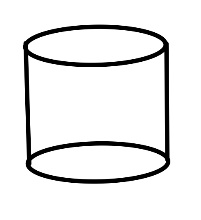 (2)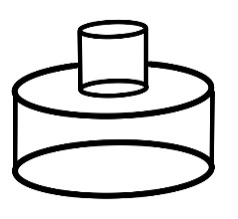 (3)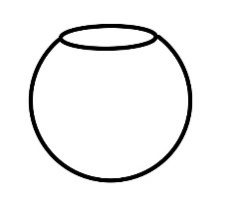 (4)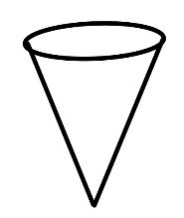 (5)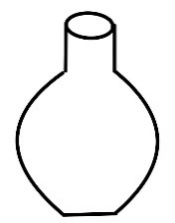 